

Ministry of Forests, Lands and Natural Resource Operations and Rural Development
Williams Lake

Section Head - Wildlife & Terrestrial Ecosystems
$76,442.17 - $87,354.80 annually effective April 14 2019 (plus 3.3% Temporary Market Adjustment)

Bring your operational expertise to this unique opportunity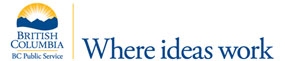 The Ministry of Forests, Lands and Natural Resource Operations and Rural Development is responsible for stewardship of Provincial Crown land and natural resources, and protection of B.C.’s archaeological and heritage resources. Reporting to the Resource Manager, Stewardship as part of the Cariboo region Resource Management leadership team, the Section Head provides supervision and professional oversight for the regional Wildlife and Terrestrial Ecosystems program. The Section Head is the science lead for the program and guides the management of wildlife species and their habitats in the region.  The Section Head manages staff and financial resources and is accountable for supervision of professional and specialist wildlife and ecosystems biologists.  The Section Head develops unit work plans while setting and ensuring achievement and evaluation of program and project outcomes that are focused on the assessment, sustainable use, management and conservation of terrestrial species, ecosystems and habitats.  The position oversees the application of legislation, policies and professional standards.  The Section Head leads projects and strategic initiatives to address large-scale and sometimes controversial issues within Cariboo region, as well as participating in collaborative initiatives across the region and at a provincial level. The Cariboo region is situated in a remarkably diverse landscape with both rainforests and semi-arid grassland ecosystems within a short drive of Williams Lake. It is the meeting place for both northern and southern species and hosts two of the four main sockeye runs on the Fraser. The historic Alexander Mackenzie –Grease trail crosses the region and road houses still mark the path of the Cariboo wagon road to the gold fields.Qualifications for this role include:Master’s Degree or higher in the biological sciences or equivalent, and minimum two years’ of related experience; ORBachelor’s Degree in the biological sciences or equivalent, and a minimum four years’ of related experience.Experience managing complex and sensitive natural resource management issues.Experience interpreting and applying environmental management legislation and policy.Experience in public and First Nation consultation processes dealing with natural resource management.Experience managing technical and/or professional staff in resource management.	For more information and to apply online by April 24, 2019, please go to: https://bcpublicservice.hua.hrsmart.com/hr/ats/Posting/view/58910 

Attention: only applications submitted through the BC Public Service’s employment website (see link above) will be accepted.